Publicado en 28224 el 04/09/2013 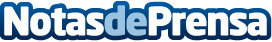 SHIMA gestiona los ciclos de venta, la contabilidad y la tesorería con los aplicativos de DATISA para automatizar tareas, ahorrar costes y mejorar su capacidad de respuestaSHIMA gestiona todo el ciclo de venta con GESDA 64, desde la elaboración de los presupuestos, hasta la gestión de los pedidos a los proveedores, los albaranes de entrada y salida, la facturación, etc. 

Con SPEEDY CODA 64, SHIMA gestiona su contabilidad de forma prácticamente autónoma. El programa permite, gracias a la introducción del dato único, automatizar todas las tareas relacionadas con la previsión de pagos y cobros, emitir las remesas y confirmaciones de cobros y pagos, etc. y es muy útil para obtDatos de contacto:Cristina del AmoPrensa629 329 676Nota de prensa publicada en: https://www.notasdeprensa.es/shima-gestiona-los-ciclos-de-venta-la-contabilidad-y-la-tesoreria-con-los-aplicativos-de-datisa-para-automatizar-tareas-ahorrar- Categorias: Software http://www.notasdeprensa.es